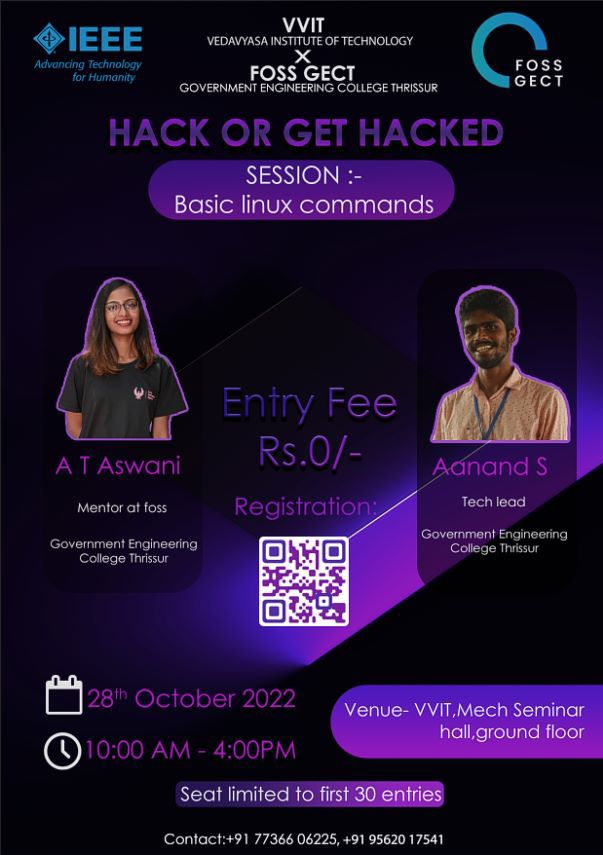 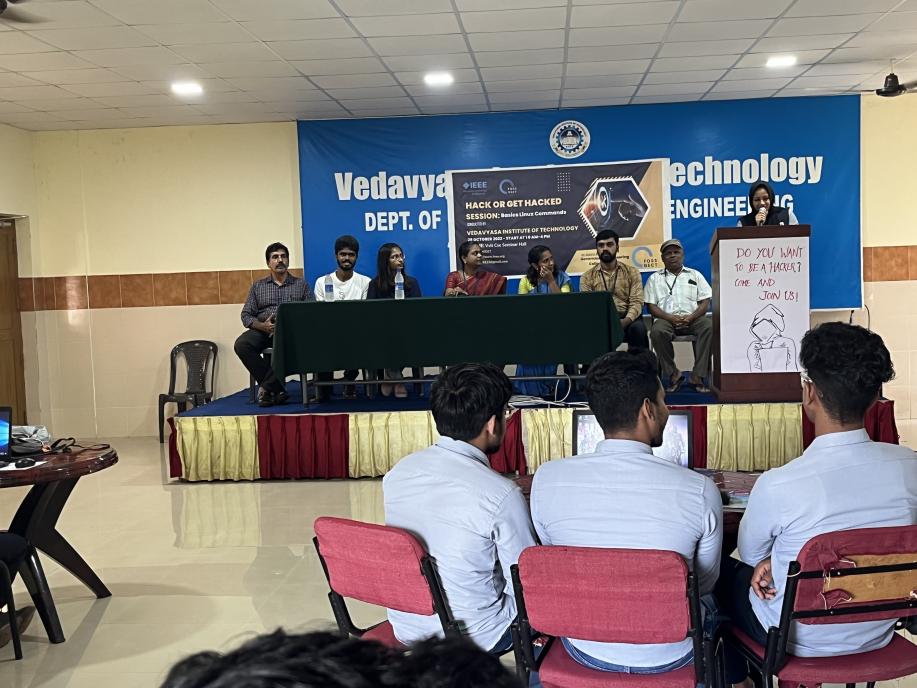 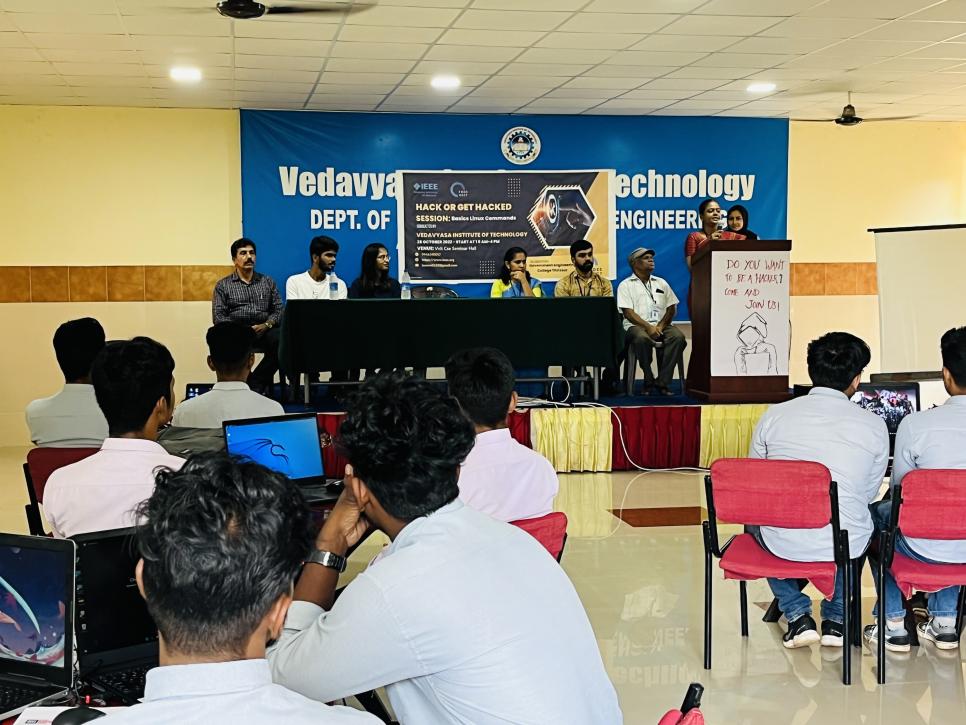 Vedavyasa Institute of Technology, KaradparambaVedavyasa Institute of Technology, KaradparambaVedavyasa Institute of Technology, KaradparambaCo-curricular activity Co-curricular activity Co-curricular activity Program: WorkshopTitle of activity: Hack or Get HackedTitle of activity: Hack or Get HackedOrganizer:  IEEE, VVITName of coordinator:  Ms. Silpa A K, Ms Anjana PDate: 28/10/202210:00 am to 04:00 pmSummary of activity:VVIT’s IEEE Student Branch in association with FOSS Government Engineering College,  Thrissur organized  a one day workshop on  Hack  or Get Hacked : Basic Linux Commands on  28th October 2022. IEEE SB Counsellor Dr.S.Kavitha Murugesan HOD CSE Vice Principal addressed  the event. Ms Aswani A T Mentor at FOSS gave information about Ethical Hacking and Mr. Aanand S S Tech Lead of FOSS conducted workshop Basic Linux Commands for hacking. IEEE staff coordinator Ms . Silpa A K Assistant Professor, CSE coordinated  the event. HoDs of ME, ECE and EEE joined and encouraged the workshop.The vote of thanks given by Mr. Abhijith SB Chairman .Summary of activity:VVIT’s IEEE Student Branch in association with FOSS Government Engineering College,  Thrissur organized  a one day workshop on  Hack  or Get Hacked : Basic Linux Commands on  28th October 2022. IEEE SB Counsellor Dr.S.Kavitha Murugesan HOD CSE Vice Principal addressed  the event. Ms Aswani A T Mentor at FOSS gave information about Ethical Hacking and Mr. Aanand S S Tech Lead of FOSS conducted workshop Basic Linux Commands for hacking. IEEE staff coordinator Ms . Silpa A K Assistant Professor, CSE coordinated  the event. HoDs of ME, ECE and EEE joined and encouraged the workshop.The vote of thanks given by Mr. Abhijith SB Chairman .Summary of activity:VVIT’s IEEE Student Branch in association with FOSS Government Engineering College,  Thrissur organized  a one day workshop on  Hack  or Get Hacked : Basic Linux Commands on  28th October 2022. IEEE SB Counsellor Dr.S.Kavitha Murugesan HOD CSE Vice Principal addressed  the event. Ms Aswani A T Mentor at FOSS gave information about Ethical Hacking and Mr. Aanand S S Tech Lead of FOSS conducted workshop Basic Linux Commands for hacking. IEEE staff coordinator Ms . Silpa A K Assistant Professor, CSE coordinated  the event. HoDs of ME, ECE and EEE joined and encouraged the workshop.The vote of thanks given by Mr. Abhijith SB Chairman .Benefit to students/FacultiesKnowledge acquisition            Practical engineering skills     Reinforcement of concepts         Familiarity with real-world    Benefit to students/FacultiesKnowledge acquisition            Practical engineering skills     Reinforcement of concepts         Familiarity with real-world    Benefit to students/FacultiesKnowledge acquisition            Practical engineering skills     Reinforcement of concepts         Familiarity with real-world    No of participants: 70 (Students S4,S6 & S8 B.Tech)No of participants: 70 (Students S4,S6 & S8 B.Tech)No of participants: 70 (Students S4,S6 & S8 B.Tech)Name, designation of external resource person with his comments:Mr. Aanand S S Tech Lead of  FOSS GEC Thrissur and Ms Aswani A T Mentor at FOSS.Name, designation of external resource person with his comments:Mr. Aanand S S Tech Lead of  FOSS GEC Thrissur and Ms Aswani A T Mentor at FOSS.Name, designation of external resource person with his comments:Mr. Aanand S S Tech Lead of  FOSS GEC Thrissur and Ms Aswani A T Mentor at FOSS.The abovementioned activity was schedule in accordance with the requirement of APJ Abdul Kalam Technological University to provide opportunity to earn activity points. The activity was a fair / /good successName of Head of Department: Dr. S Kavitha Murugesan                                                   SignatureThe abovementioned activity was schedule in accordance with the requirement of APJ Abdul Kalam Technological University to provide opportunity to earn activity points. The activity was a fair / /good successName of Head of Department: Dr. S Kavitha Murugesan                                                   SignatureThe abovementioned activity was schedule in accordance with the requirement of APJ Abdul Kalam Technological University to provide opportunity to earn activity points. The activity was a fair / /good successName of Head of Department: Dr. S Kavitha Murugesan                                                   SignatureDocuments accompanying: Screenshots and brochureDocuments accompanying: Screenshots and brochureDocuments accompanying: Screenshots and brochureThe activity was conducted during this semester and has given good benefits to participants.Dr Raji RajanPrincipal                                                                                                     Date: 28/10/2022The activity was conducted during this semester and has given good benefits to participants.Dr Raji RajanPrincipal                                                                                                     Date: 28/10/2022The activity was conducted during this semester and has given good benefits to participants.Dr Raji RajanPrincipal                                                                                                     Date: 28/10/2022